                                                                     						TEL:  403-931-2161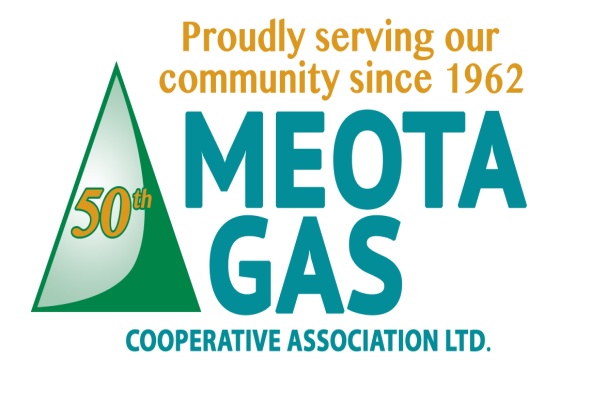 									     		FAX: 403-931-2260                        							     			E-MAIL: admin@meotagas.com									     		178081 Priddis Valley Road W									     		Priddis, Alberta    T0L 1W1UPDATE OF CONTACT INFORMATIONPlease provide your updated contact information, which is required in case of an emergency:Name on account :_________________________________________________   Account #: ____________Mailing Address:	___________________________________________________________________			___________________________________________________________________911 (Municipal) Address (if not the same as mailing address): _______________________________________                                                                                   		   _______________________________________Phone: ____________________     Cell: _____________________     Alternate: ______________________     Email: 	________________________________________________________________________________To become cost efficient, we will be sending out bills by email unless specified otherwise. Gate Code (if applicable):  ________________    This is strictly for our purposes, under no circumstances do we give out any gate codes or contact information to anyone. Alternate Contact:	The reason for requesting an alternate contact is that in case of a gas emergencywe may need to gain access to your property in order to relight appliances. Alt Contact Name: _____________________________   Alt Contact Phone: ____________________If rental, Renter’s Name: __________________________________________________________  Address:  _______________________________________________________________________Phone: _____________   Cell: ____________ Email: ____________________________________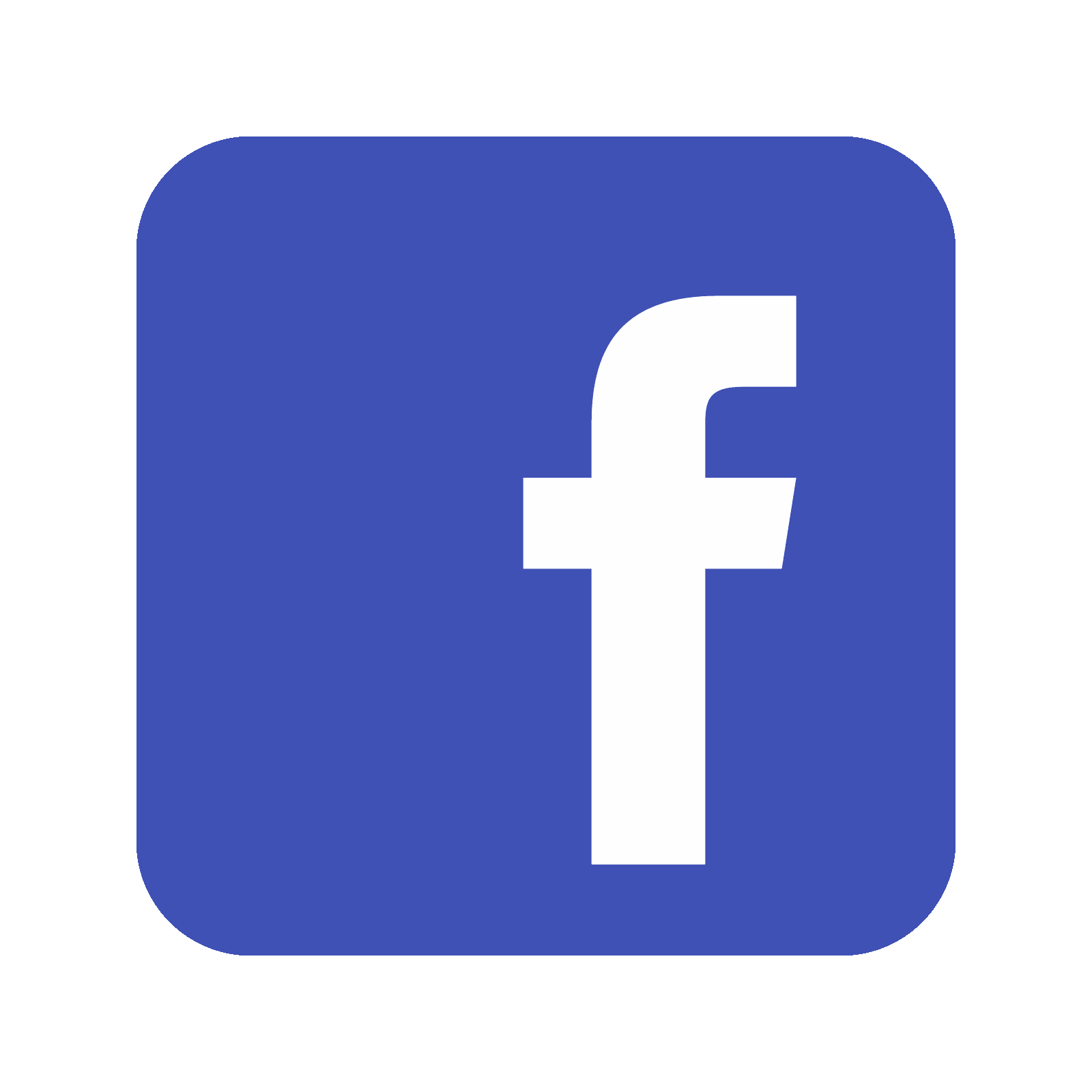 For up-to-date info, “LIKE: our page on Facebook: “MEOTA GAS CO-OP”